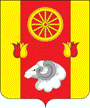 АДМИНИСТРАЦИЯКРАСНОПАРТИЗАНСКОГО СЕЛЬСКОГО ПОСЕЛЕНИЯ
РАСПОРЯЖЕНИЕ     29.02.2024                                           	№  7             п. КраснопартизанскийО  проведении  специального учения попрогнозированию   возможной обстановкиво время паводка , информационному обмену иреагированию на возникающие чрезвычайные ситуацииВ соответствии с планом основных мероприятий Краснопартизанского сельского поселения в области гражданской обороны , предупреждения и ликвидации чрезвычайных ситуаций , обеспечения пожарной безопасности и безопасности людей на водных объектах на 2024 год , в период с 29.02.2024  по 01.03.2024 года проводится специальное учение по теме : « Действия органов управления, сил и средств территориальной подсистемы РСЧС и звеньев функциональных подсистем по предупреждению ликвидации чрезвычайных ситуаций , обусловленных подтоплением территорий в результате паводка»:1. Провести на территории Краснопартизанского сельского поселения Ремонтненского района специальное учение в период с 10:00 до 16:00 – 29.02.2024 года. 2. Организовать проведение специального учения согласно вводной и задания , определить состав привлекаемых сил , средств и порядок проведения учения 29.02.2024 года. ( Приложение №1) 3. На специальное учение  привлекаются:3.1.     - членов комиссии по предупреждению и ликвидации чрезвычайных ситуаций и обеспечению пожарной безопасности поселения;3.2. -  членов добровольной пожарной дружины п. Краснопартизанский Ремонтненского района4. В ходе специального учения отработать мероприятия по оповещению , сбору и приведению в высшие степени готовности  и практическому применению привлекаемых сил и средств по предназначению.5. Руководителем учений назначить – председателя КЧС и ПБ поселения – Главу  Администрации Краснопартизанского сельского поселения – Б.А. Макаренко .Глава АдминистрацииКраснопартизанского сельского поселения                                    Б.А. МакаренкоПриложение №1к Распоряжению Главы АдминистрацииКраснопартизанского сельского поселения №  7  от 29.02.2024 г.Заданиена подготовку специального ученияI. Справочные данные. Вводные по ликвидации аварий и нарушений в системах жизнеобеспечения населения Обстановка по учению – согласно вводным . Система оповещения и информирования находится в дежурном режиме .Планы действий по предупреждению и ликвидации чрезвычайных ситуаций – действующие.  Таблица учебных сигналов управления II. Исполнить.1. Изучить задание , оценить обстановку , быть в готовности к выполнению функциональных обязанностей по занимаемой должности в соответствии с обстановкой.2. Уточнить состав сил и средств , привлекаемых для ликвидации чрезвычайных ситуаций,телефоны оповещения и взаимодействия.3. Организовать подготовку учебных мест показа практических мероприятий в ходе учения. 4. Провести  инструктажи личного состава по мерам безопасности.№ п/пНаименование сельского поселения Вводная Место проведения Время проведения 1Краснопартизанское сельское поселение Краснопартизанское водохранилище переполнено. Начат нерегулируемый сбор воды, размыты отдельные плотины. На некоторых участках нарушено энергоснабжение. Оборваны линии электропередач, начато подтопление врачебной амбулатории, жилых домов в п. Краснопартизанском без электроснабжения остались 30 жилых домов (80 человек), здание МБОУ «Краснопартизанская СШ».Территория Краснопартизанского сельского поселения 10:00 – 16:00  № п/пНаименование сигналовСодержание сигнала1«Наплыв –2024»Начало учения2«Стартовый –2024»Начало тренировки по оповещению и информированию населения3«Финишный –2024 »Отбой учения